Ore City Independent School District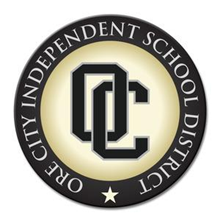 100 Rebel Rd., Ore City, Texas  75683School Health Advisory Council AgendaOctober 12, 2021, 4:00pm IntroductionsAmerican Red Cross Smoke Alarms Program – Nicki Capaldo, Disaster Program ManagerSHAC Vision/Mission and Wellness Plan HandoutsOCISD Safe Return to In-Person Instruction Handbook and COVID UpdateReports: Back to School Shot Clinic (8/16), COVID Shot Clinics (8/16, 9/8, 9/15, 10/11) Smiles of Tomorrow Mobile Dentist (9/7, 9/28, 9/30, 10/1), Staff B12/Lipo-C Shot Clinics (6/16, 7/14, 8/16, 9/15), Blood Drive (8/21, 9/21), Staff Flu Shot Clinic (10/13), Breath of Life Asthma Clinic (10/14)ESTEEM Curriculum (middle school and high school)Red Ribbon Week: October 25 – October 29Upcoming Events: Student Flu Shot Clinic (10/29), UT Health Mobile Mammogram Unit (12/3), STUCO Blood Drives (12/14, 2/10 and 4/11), Staff B12 Clinics (10/13, 11/17 and 12/15) Questions, Concerns, CommentsNext Meeting: Thursday, December 9, 2021 at 4:00pm in the Board RoomSHAC MEETING SIGN-IN SHEET         Tuesday, October 12, 2021____________________________________________________________________________________________________________________________________________________________________________________________________________________________________________________________________________________________________________________________________________________________________________________________________________________________________________________________________________________________________________________________________________________________